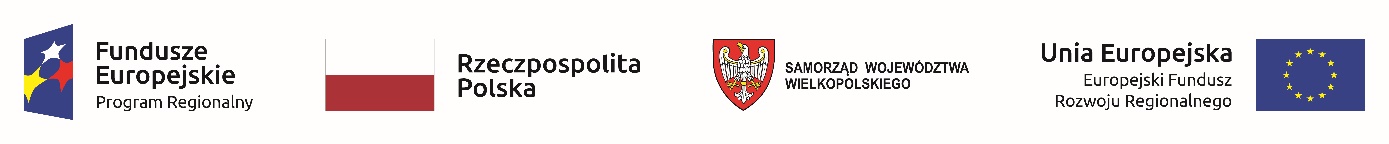 Załącznik nr 10 do SWZ Oznaczenie sprawy: SA.270.8.2021IDENTYFIKATOR POSTĘPOWANIA GENEROWANY PRZEZ MINIPORTAL(ID POSTĘPOWANIA)a723216b-76ef-4f6b-8d65-1b5ce8fbd82b